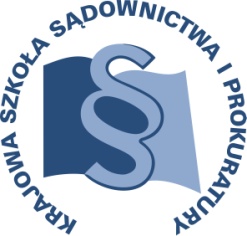 OSU-II-1410-44/14                                                    Lublin,  14  marca 2014 r.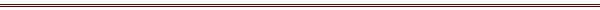 PROGRAM SZKOLENIA DLA NOWO MIANOWANYCH REFERENDARZY 12 – 14 maja 2014 r. Dębe (C2/14)Zjazd - ITematy:Postępowanie klauzulowe.Postępowanie egzekucyjne.Komunikacja interpersonalna.Organizacja czasu pracy.Zajęcia prowadzone będą w formie seminarium.DATA I MIEJSCE:12 – 14 maja 2014 r.Ośrodek Szkoleniowy w Dębem05-140 Serocktel. (22) 774-20-61, 774-21-51 ORGANIZATOR:Krajowa Szkoła Sądownictwa i ProkuraturyOśrodek Szkolenia Ustawicznego i Współpracy MiędzynarodowejDział Cywilnyul. Krakowskie Przedmieście 62, 20-076 Lublintel. 81 440 87 14						fax. 81 440 87 28 OSOBY ODPOWIEDZIALNE ZE STRONY ORGANIZATORA: - merytorycznieSędzia Agnieszka Orłowskatel.: 81 440 87 13e – mail: a.orlowska@kssip.gov.pl- organizacyjnieMałgorzata Ośkotel.: 81 440 87 14e – mail: m.osko@ kssip.gov.pl WYKŁADOWCY:dr Marcin Uliasz - sędzia Sądu Rejonowego Lublin-Zachód w Lublinie, autor „Komentarza do kodeksu postępowania cywilnego” oraz wielu publikacji 
z zakresu prawa cywilnego materialnego i procesowego, członek Zespołu Prawa Cywilnego SSP „Iustitia”.  dr hab. Paweł Nowak - Kierownik Katedry Teorii i Zastosowań Tekstu Instytutu Dziennikarstwa i Komunikacji Społecznej Katolickiego Uniwersytetu Lubelskiego oraz profesor Społecznej Akademii Nauk w Warszawie, autor 
i współautor szeregu publikacji, w tym: „Manipulacja w języku” (Wydawnictwo UMCS, Lublin 2004), „ O sztuce publicznego występowania 
i komunikacji społecznej” (Wydawnictwo Wszechnicy Polskiej i EFS, Warszawa 2007), „Słownik polszczyzny politycznej po 1989 roku” (Wydawnictwo Naukowe PWN, Warszawa 2009).Ceniony i doświadczony wykładowca oraz trener w zakresie teorii komunikacji, komunikacji masowej 
i interpersonalnej, komunikacji językowej w mass mediach, retoryki oraz pragmatyki językowej.Program szczegółowyPoniedziałek:		12 maja 2014 r.ok. 11.15	odjazd autokaru z Warszawy (parking przy Pałacu Kultury  i Nauki od strony Muzeum Techniki – tylko dla autokarów)ok. 12.45	przyjazd i zakwaterowanie uczestników szkolenia 13.00 – 14.00	obiad14.00 – 15.30		SEMINARIUMSSR dr Marcin UliaszPostępowanie klauzulowe.15.30 – 15.45		przerwa na kawę lub herbatę15.45 – 17.15		SEMINARIUMSSR dr Marcin UliaszPostępowanie klauzulowe.18.00				kolacjaWtorek:		       13 maja 2014 r.08.00 – 09.00		śniadanie09.00 – 10.30		SEMINARIUMSSR dr Marcin UliaszPostępowanie egzekucyjne.10.30 – 10.45		przerwa na kawę lub herbatę10.45 – 12.15		SEMINARIUMSSR dr Marcin UliaszPostępowanie egzekucyjne.12.30 – 13.30		obiad13.30 – 15.00		SEMINARIUMdr hab. Paweł NowakKomunikacja interpersonalna.15.00 – 15.15		przerwa na kawę lub herbatę15.15 – 16.45		SEMINARIUMdr hab. Paweł NowakKomunikacja interpersonalna.19.00				kolacjaŚroda:			14 maja 2014 r.07.30 – 08.30		śniadanie08.30 – 10.00		SEMINARIUMdr hab. Paweł NowakOrganizacja czasu pracy.10.00 – 10.15		przerwa na kawę lub herbatę10.15 – 11.45		SEMINARIUMdr hab. Paweł NowakOrganizacja czasu pracy.12.00				obiad13.00 			odjazd autokaru do WarszawyWARUNKIEM WYDANIA ZAŚWIADCZENIA O UCZESTNICTWIE W SZKOLENIU JEST FAKTYCZNA OBECNOŚĆ NA WSZYSTKICH ZAJĘCIACH 
W RAMACH 2 ZJAZDÓW, POTWIERDZONA PODPISEM 
NA LISTACH OBECNOŚCI, ORAZ UKOŃCZENIE KURSÓW E-LEARNINGOWYCHProgram szkolenia dostępny jest na Platformie szkoleniowejKrajowej Szkoły Sądownictwa i Prokuratury pod adresemhttp://szkolenia.kssip.gov.pl/login/